Bài thơ: Cô dạy con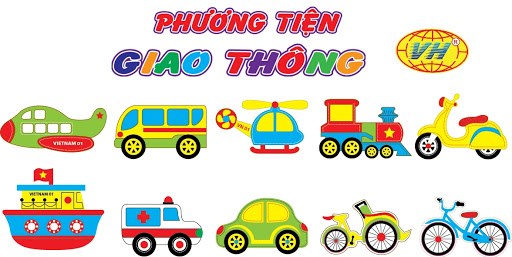 Mẹ! Mẹ ơi cô dạyBài phương tiện giao thôngMáy bay – bay đường khôngÔ tô chạy đường bộTàu thuyền, cano đóChạy đường thủy mẹ ơiCon nhớ lời cô rồiKhi đi trên đường bộNhớ đi trên vỉa hèKhi ngồi trên tàu xeKhông thò đầu cửa sổĐến ngã tư đường phốĐèn đỏ con phải dừngĐèn vàng con chuẩn bịĐèn xanh con mới điLời cô dạy con ghiKhông bao giờ quên được